DOSSIER MATEMÀTIQUES 1. MÚLTIPLES I  DIVISORSMÚLTIPLE D’UN NOMBRE. Per exemple:Escriu múltiples del número 5.M(5)= 0,5,10,15,20,25,30,35,40,45,50,55,...500,... Així doncs 0 és múltiple de 5 (és el resultat de multiplicar 5*0), el 5 també és múltiple de 5 (és el resultat de multiplicar 5*1), el 10 és múltiple de 5 (és el resultat de multiplicar 5*2), el 30 és múltiple de 5 (és el resultat de multiplicar 5*6).Com trobar múltiples d’un nombre?Per trobar múltiples d’un número donat només cal multiplicar aquest número per: 0,1,2,3,4,5,6,7,8,9,10,11,12,13,14,...,80,90,100,259,26985 és a dir, per qualsevol número naturalPer exemple, múltiples de 4:0,4,8,12,16......Sabries seguir? Digues 5 múltiples més de 4______________________15 és múltiple de 4? NO. Perquè no hi ha cap nombre que multiplicat pe 4 doni 15.40 és múltiple de 4? SI. Perquè 40 és el resultat de multiplicar 4*10Contesta les següents preguntes:18 és múltiple de 4?________________________22 és múltiple de 4?________________________36 és múltiple de 4?__________________________Escriu el 6 primers múltiples de 7.M(7)= ..., ..., ..., ..., ..., ...Escriu tots els múltiples de 100 que tinguin 3 xifres.__________________________________________Digues si les afirmacions següents són certes o falses: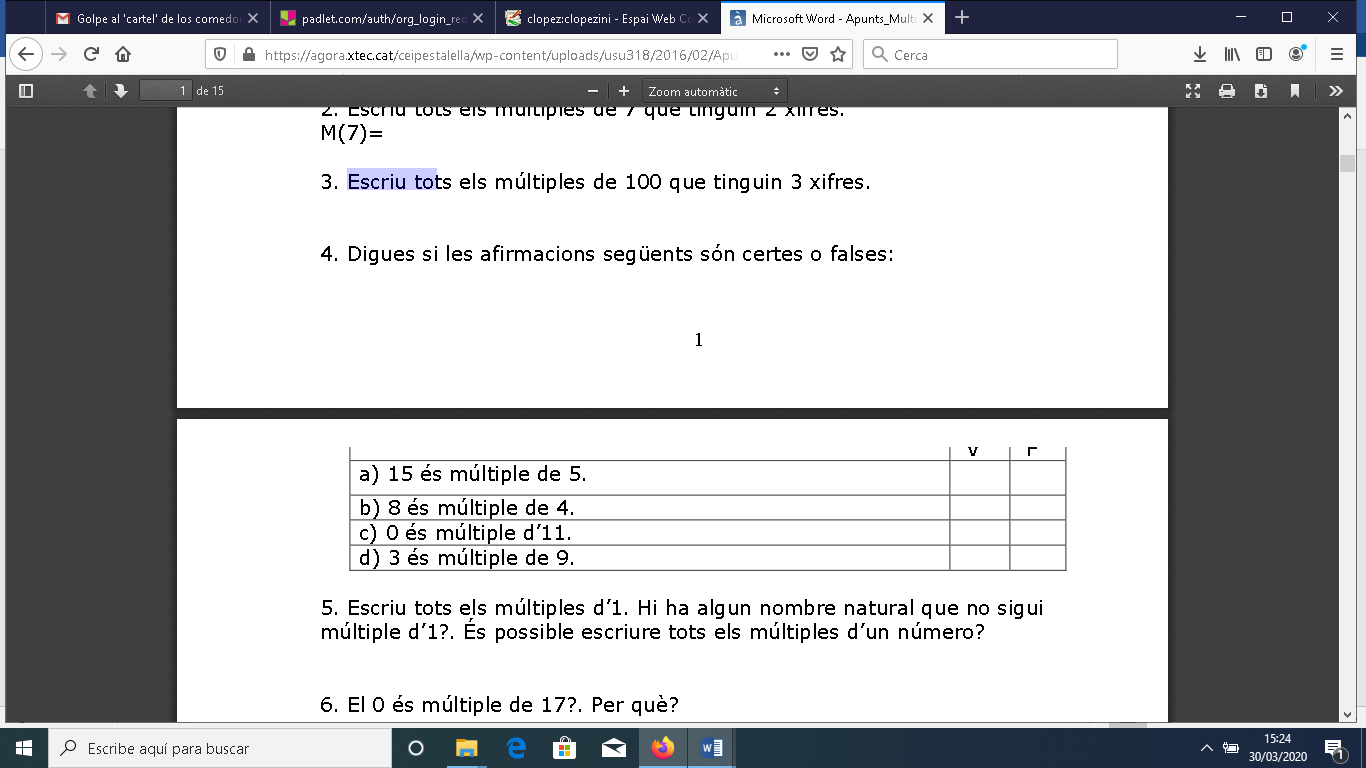 Escriu 8 múltiples de 6. El 6 és múltiple de 6? Per què?______________________________________________________________________________________Dels nombre que hi ha en el requadre, indica els que són múltiples de:3256Encercla l´error:Múltiples de 2: 0,2,4,6,9,10,12,15,18,20,22,24,27Múltiples de 3: 0,3,6,9,12,16,18,21,24,27,30,32,36,39,41Pinta tots els múltiples de 8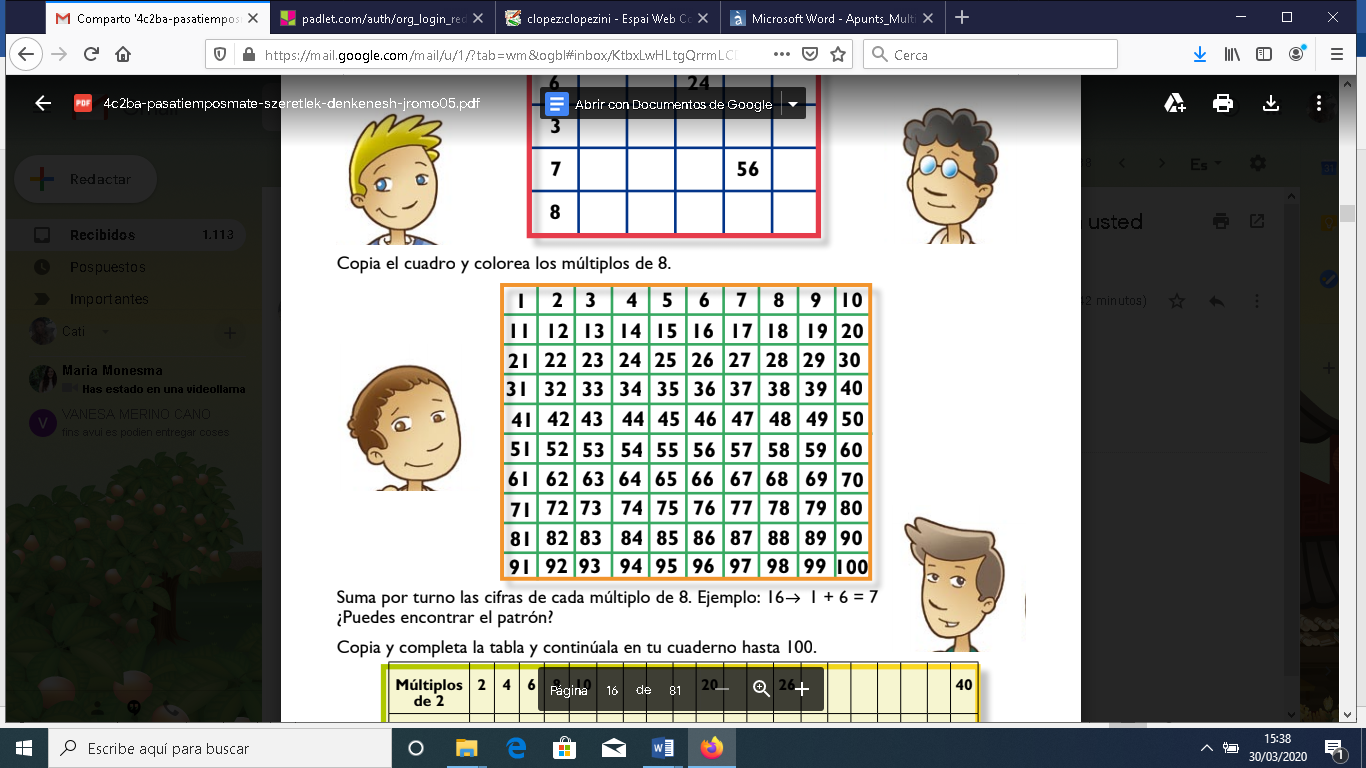 Omple els espais buits de la següent taula:Múltiples de 50102535Múltiples de 993654Múltiples de____036921